Приложение к приказу ГАУ АО ПОО «АМК» от 15.06.2020. № 88- осн.Приложение № 1Размеры окладов, ставок заработной платы работников государственного автономного учреждения Амурской области профессиональной образовательной организации «Амурский медицинский колледж», а также филиала государственного автономного учреждения Амурской области профессиональной образовательной организации «Амурский медицинский колледж» в г. Райчихинске и г. Зея по профессиональным квалификационным группам и квалификационным уровням.1. Оклады (должностные оклады) работников, занимающих должности общеотраслевых профессий рабочих, устанавливаются на основе отнесения занимаемых ими общеотраслевых должностей рабочих к профессиональным квалификационным группам, утвержденным Приказом Министерства здравоохранения и социального развития Российской Федерации от 29 мая 2008 года № 248н «Об утверждении профессиональных квалификационных групп общеотраслевых профессий рабочих».2. Оклады (должностные оклады) работников, занимающих должности общеотраслевых должностей служащих, устанавливаются на основе отнесения занимаемых ими общеотраслевых должностей служащих к профессиональным квалификационным группам, утвержденным Приказом Министерства здравоохранения и социального развития Российской Федерации от 29 мая 2008 года № 247н «Об утверждении профессиональных квалификационных групп общеотраслевых должностей руководителей, специалистов, служащих».3. Оклады (должностные оклады) педагогических работников в системе здравоохранения устанавливаются на основе отнесения занимаемых ими должностей к профессиональным квалификационным группам должностей, утвержденным Приказом Министерства здравоохранения и социального развития Российской Федерации от 5 мая 2008 года № 216н «Об утверждении профессиональных квалификационных групп должностей работников образования».3.1. Оклады (должностные оклады) педагогических работников установлены с учетом ежемесячной денежной компенсацией  на приобретение книгоиздательской продукции и периодических изданий.Основание: Федеральный закон от 29.12.2012 года № 273-ФЗ  «Об образовании в Российской Федерации» глава 15 статья 108 п. 11.3.2. Оклады заместителей начальника (заведующего, директора, руководителя, управляющего) обособленного структурного подразделения образовательного учреждения (подразделения) среднего профессионального образования устанавливаются на 5-10% ниже окладов соответствующих руководителей.4. Оклады (должностные оклады) работников культуры в системе здравоохранения устанавливаются на основе отнесения занимаемых ими должностей к профессиональным квалификационным группам должностей, утвержденным Приказом Министерства здравоохранения и социального развития Российской Федерации от 31 августа 2007 года № 570 «Об утверждении профессиональных квалификационных групп должностей работников культуры, искусства и кинематографии».5.  Должностные оклады работников в системе образования по должностям (профессиям), не включенным в профессиональные квалификационные группы.6. Оклады (должностные оклады) работников высшего и дополнительного профессионального образования в системе здравоохранения устанавливаются на основе отнесения занимаемых ими должностей к профессиональным квалификационным группам должностей, утвержденным Приказом Министерства здравоохранения и социального развития Российской Федерации от 05 мая 2008 года № 217н «Об утверждении профессиональных квалификационных групп должностей работников высшего и дополнительного профессионального образования».Приложение № 3 Критерии эффективности деятельности работника для установлениявыплаты за интенсивность и высокие результаты работы:надбавка за высокие результаты работыгород БлаговещенскУсловия получения стимулирующих выплат: выполнение показателей менее 100% - 0% более 100% согласно установленному  проценту по каждому критерию.Критерии эффективности деятельности работника для установлениявыплаты за интенсивность и высокие результаты работы:надбавка за высокие результаты работыгород ЗеяУсловия получения стимулирующих выплат: выполнение показателей менее 100% - 0% более 100% согласно установленному  проценту по каждому критерию.Критерии эффективности деятельности работника для установлениявыплаты за интенсивность и высокие результаты работы:надбавка за высокие результаты работыгород РайчихинскУсловия получения стимулирующих выплат: выполнение показателей менее 100% - 0% более 100% согласно установленному  проценту по каждому критерию.Приложение № 4Филиал ГАУ АО ПОО «Амурский медицинский колледж» в г. Райчихинск выплату всех видов премий производит в пределах утверждённого ему фонда оплаты труда на текущий год. Приложение  №5Перечень должностей (профессий) работников,относящихся к административно-управленческому персоналуПеречень должностей (профессий) работников,относящихся к вспомогательному персоналуПрофессиональные квалификационные группы должностей работников (ПКГ)Размер оклада (должностного оклада), рублейПКГ «Общеотраслевые профессии рабочих первого       
уровня»                                            1-й квалификационный уровень  (кастелянша, рабочий по комплексному обслуживанию и ремонту зданий, дворник, уборщик служебных помещений, гардеробщик, сторож, кладовщик, плотник)6670ПКГ «Общеотраслевые профессии рабочих второго       
уровня»                                            1-й квалификационный уровень  (оператор электронно-вычислительных машин, слесарь-сантехник, электрик, водитель автомобиля)7920Профессиональные квалификационные группы должностей работников (ПКГ)Размер оклада (должностного оклада), рублейПКГ «Общеотраслевые должности служащих первого уровня»                                          1-й квалификационный уровень (комендант,  паспортист, дежурный по учебному корпусу, общежитию, архивариус, кассир)7170ПКГ «Общеотраслевые должности служащих второго уровня»                                             1-й квалификационный уровень (секретарь руководителя, лаборант, инспектор по кадрам)79502-й квалификационный уровень  (заведующий складом, заведующий камерой хранения, старший лаборант) 80803-й квалификационный уровень  (начальник хозяйственного отдела, заведующий общежитием)82604-й квалификационный уровень  (механик)9020ПКГ «Общеотраслевые должности служащих третьего уровня»                                             1-й квалификационный уровень  (юрисконсульт, экономист, бухгалтер,  электроник, специалист по защите информации)105602-й квалификационный уровень   специалисты второй категории: юрисконсульт, экономист, бухгалтер, электроник, специалист по защите информации)113103-й квалификационный уровень  специалисты первой категории: юрисконсульт, экономист, бухгалтер, электроник, специалист по защите информации)120504-й квалификационный уровень  (ведущий: юрисконсульт, экономист, бухгалтер, электроник, специалист по защите информации)128005-й квалификационный уровень  (заместитель главного бухгалтера)13780ПКГ «Общеотраслевые должности служащих четвертого уровня»                                             1-й квалификационный уровень (начальник отдела кадров)148703-й квалификационный уровень (заведующий филиалом)17050Профессиональные квалификационные группы должностей работников (ПКГ)Размер оклада (должностного оклада), рублейПКГ «Должности работников учебно-вспомогательного персонала первого уровня»  (секретарь учебной части)7170ПКГ «Должности педагогических работников» 1-й квалификационный уровень   (музыкальный руководитель)105602-й квалификационный уровень   (социальный педагог, педагог-организатор)113203-й квалификационный уровень  (педагог - психолог, воспитатель, методист, классный воспитатель)120504-й квалификационный уровень  (руководитель физического воспитания, педагог-дефектолог, старший методист, преподаватель)12810ПКГ «Должности руководителей структурных            
подразделений»                                      2-й квалификационный уровень  (заведующий библиотекой, заведующий отделением, заведующий кабинетом медицинской профилактики, заведующий производственной практикой, заведующий музеем).  148703-й квалификационный уровень                        15300Профессиональные квалификационные группы должностей работников (ПКГ)Размер оклада (должностного оклада), рублейПКГ «Должности работников культуры, искусства и кинематографии ведущего звена», в том числе:главный библиотекарь12050ПКГ «Должности руководящего состава учреждений культуры, искусства и кинематографии» в том числе: заведующий отделом (сектором) библиотеки, заведующий отделом (сектором) музея14870Наименование должностиРекомендуемый размер должностного оклада, рублейСпециалист  по гражданской обороне	10090Специалист по охране труда10560Начальник штаба гражданской обороны14870Профессиональные квалификационные группы должностей работников (ПКГ)Размер оклада (должностного оклада), рублейПКГ должностей работников административно-хозяйственного и учебно-вспомогательного персонала  1-й квалификационный уровень   (специалист по учебно-методической работе)8260,00Наименование должностиНаименование критерия%Заместитель директора по учебной частиВысокий уровень организации и проведения итоговой и промежуточной аттестации студентов.5%Заместитель директора по учебной частиВнедрение новых форм обучения в соответствии с федеральным государственным образовательным стандартом15%Заместитель директора по учебной частиОтсутствие обоснованных жалоб на качество образования5%Заместитель директора по учебной частиСвоевременное и качественное исполнение распорядительных актов, запросов министерства здравоохранения Амурской области5%Заместитель директора по учебной частиЕжедневная работа с филиалами  5%Заместитель директора по учебной частиСвоевременное и качественное выполнение порученных заданий руководителя колледжа 4%Заместитель директора по учебной частиУменьшение отсева студентов по инициативе администрации14%Заместитель директора по учебной частиПрименение современных технологических методик ведения, занятий, приводящих к повышению успеваемости студентов  5%Заместитель директора по учебной частиитого ДО: 58%Заместитель директора по учебно-производственной работеКачественное обеспечение практическими занятиями, своевременное пополнение фонда для практических занятий и навыков обучающихся10%Заместитель директора по учебно-производственной работеСвоевременное и качественное исполнение распорядительных актов, запросов, министерства здравоохранения Амурской области, прочих инстанций  в части предоставления информации по отдельным запросам 10%Заместитель директора по учебно-производственной работеЕжедневная работа с филиалами.  4%Заместитель директора по учебно-производственной работеСвоевременное и качественное выполнение порученных заданий руководителя колледжа10%Заместитель директора по учебно-производственной работеПозитивная динамика: посещаемости студентами практических занятий (не менее 90%) 1%итого ДО: 35%Заместитель директора по учебно-воспитательной  работепривлечение к работе в выходные дни для осуществления контроля студентов проживающих в общежитии10%Заместитель директора по учебно-воспитательной  работевнеплановое привлечение к работе во время отпуска10%Заместитель директора по учебно-воспитательной  работесистематическая работа со студентами – группа риска в нерабочее время (систематический надзор за студентами относящимися к категории детей-сирот и детей оставшихся без попечения родителей).10%Заместитель директора по учебно-воспитательной  работеУчастие в проведении различных мероприятий, проводимых в колледже4%итого ДО:34,00%Заместитель директора по постдипломной подготовке (ФПК)Контроль за выполнением плана набора по ФПК10%Заместитель директора по постдипломной подготовке (ФПК)Своевременное  предоставление отчетности и информации в различные инстанции 5%Заместитель директора по постдипломной подготовке (ФПК)Ежедневная работа с филиалом в г. Райчихинске4%Заместитель директора по постдипломной подготовке (ФПК)Своевременное и качественное выполнение порученных заданий руководителя колледжа 5%Заместитель директора по постдипломной подготовке (ФПК)Отсутствии замечаний  структурных подразделений МЗ АО 5%Заместитель директора по постдипломной подготовке (ФПК)Участие в проведении различных мероприятий, проводимых в колледже15%Итого ДО: 44%Заместитель директора по научно-методической работеРуководство подготовкой и проведением мероприятий по обобщению и распространению опыта преподавателей студентов. Оказание помощи в подготовке публикаций преподавателей. 10%Заместитель директора по научно-методической работеРуководство учебно-исследовательской и научно-исследовательской деятельностью студентов5%Заместитель директора по научно-методической работеСвоевременное и достоверное предоставление отчетности и информации в различные инстанции 5%Заместитель директора по научно-методической работеЕжедневная работа с филиалами, консалтинговые дни по обмену опытом, созданию и пополнению мини-сайтов преподавателей АМК и филиалов в г. Зея и Райчихинске.   5%Заместитель директора по научно-методической работеСвоевременное и качественное выполнение порученных заданий руководителя колледжа 5%Заместитель директора по научно-методической работеОтсутствии замечаний  структурных подразделений министерства здравоохранения амурской области, прочих инстанций  в части предоставления информации по отдельным запросам 10%Заместитель директора по научно-методической работеЗа участие в развитии платных услуг: развитие дистанционного обучения:Условие получения: наличие обученных курсантов отсутствие обученных курсантов 15%0%Заместитель директора по научно-методической работеРецензирование и утверждение программ для НМО 10%Заместитель директора по научно-методической работеКонсультирование по вопросам лицензирования и аккредитации 6%Заместитель директора по научно-методической работеМониторинг конкурсов, грантов, олимпиад; подготовка участников и документации 10%Заместитель директора по научно-методической работеитого ДО: 81%Заместитель директора по экономическим вопросамСвоевременное внесение изменений в план финансово-хозяйственной деятельности 7%Заместитель директора по экономическим вопросамСоотношение средней заработной платы преподавателей и мастеров производственного обучения учреждений профессионального образования к среднемесячной начисленной заработной плате наемных работников в организациях, у индивидуальных предпринимателей и физических лиц (среднемесячному доходу от трудовой деятельности) в Амурской области 30%Заместитель директора по экономическим вопросамСвоевременное и качественное исполнение распорядительных актов, запросов, министерства здравоохранения Амурской области,  Отсутствие замечаний  структурных подразделений министерства здравоохранения амурской области, прочих инстанций  в части предоставления информации по отдельным запросам  5%Заместитель директора по экономическим вопросамСвоевременное и достоверное предоставление отчетности и информации в различные инстанции5%Заместитель директора по экономическим вопросамЕжедневная работа с филиалами  5%Заместитель директора по экономическим вопросамСвоевременное и качественное выполнение порученных заданий руководителя колледжа 5%Заместитель директора по экономическим вопросамВыполнение дополнительного объёма работы: участие в развитии внебюджетной деятельности, развитие и продвижение отдела дистанционного обучения:Условия получения Наличие объёма работы Отсутствие объёма работы 14%0%Заместитель директора по экономическим вопросамитого ДО: 71%Главный бухгалтерПроверка по оформлению первичной документации и формированию ее для оплаты по КБК по приказу МФ РФ от 01.07.2013г. № 65н. Наличие договора на текущий год с указанием предмета, суммы, срока действия договора, реквизитов, подпись руководителя, визы юриста и заместителя директора по экономической работе. Предоставление счетов от экономического отдела с отметкой, из каких  средств оплата, прохождение счета по котировки или без котировки;  наличие визы руководителя на оплату; в актах  выполненных работ подписи лиц принявших выполненные работы, подтверждающие документы на приобретение израсходованных материалов от подрядчика (ксерокопии документов заверенные подписью и печатью организацией выполняющей работы) и других документов, если таковые будут необходимы.5%Главный бухгалтерСвоевременное и качественное выполнение порученных заданий директором колледжа 5%Главный бухгалтерКонтроль за кассовым исполнением согласно плана ФХД по пяти внебюджетным источникам. 5%Главный бухгалтерКонтроль за дебиторской и кредиторской задолженностью. Отсутствие просроченной и кредиторской задолженности. Своевременное и качественное исполнение запрашиваемых информаций минздравом, минфином и другими учреждениями, и организациями.  5%Главный бухгалтерСвоевременное и качественное предоставление месячной, квартальной и  годовой  отчетности по внебюджетной деятельности в министерство  здравоохранения.10%Главный бухгалтерКонтроль за своевременным и качественным ведением  бухгалтерских  регистров работниками бухгалтерии и внесению ими достоверных сведений  в  программу «1С»  Бухгалтерия и в программу  «Интеп – заработная плата»  на основании первичных бухгалтерских документов.10%Главный бухгалтерКонтроль за ведением бухгалтерского и налогового учета согласно приказа по учетной политике по внебюджетной деятельности5%Главный бухгалтерКонтроль за качественным составлением и своевременным предоставлением  налоговой отчетности в УФНС России по Амурской области 5%Главный бухгалтерРабота с программами: «1С Бухгалтерия верти 8.2», «ИНТЕП - Заработная плата», «ВЕБ - Клиент АЦК - Финансы», «Свод - СМАРТ, с сайтом: bus gov.ru10%Главный бухгалтерОтсутствие нарушений трудовой дисциплины5%Главный бухгалтерРабота с филиалами в г. Райчихинске и в г. Зея  5%ИТОГО ДО: 70%Специалист по охране трудаВыполнение требований охраны труда (отсутствие травматизма на производстве)30%Специалист по охране трудаСвоевременный ежемесячный инструктаж по технике безопасности30%Специалист по охране трудаСвоевременное и ежемесячное выявление опасных участков и их устранение, недопущение травм и аварий30%Специалист по охране трудаСвоевременное и полное предоставление расчетов по охране труда и технике безопасности в экономический отдел для планирования и ежемесячный контроль за расходованием средств35%Специалист по охране трудаСвоевременное и качественное выполнение порученных заданий руководителя колледжа 20%Специалист по охране трудаОтсутствие нарушений трудовой дисциплины 49%Специалист по охране трудаитого ДО: 194 %Секретарь руководителянабор, распечатка и сканирование писем, иной информации, набор приказов по основной деятельности 40%Секретарь руководителяКачественное ведение документации10%Секретарь руководителяСвоевременное доведение входящей документации до руководителей структурных подразделений21%Секретарь руководителяКачественное ведение кадровой работы составлении дополнительных соглашений к трудовым договорам, трудовых договоров, оформление личных дел работников, ведение личного электронного дела, набор приказов по личному составу бюджет и внебюджет, работа с программой Кадры внесение и формирование всех необходимых документов.92%Секретарь руководителяитого: 163%ЮрисконсультКачественное ведение документации10%ЮрисконсультНаличие системы текущего контроля и предварительного контроля за юридической деятельностью филиалов10%ЮрисконсультЕжемесячный своевременный контроль за оформлением свидетельств о государственной регистрации права, внесением изменений в ГРП, иных документов правового характера, необходимых для осуществления деятельности учреждения 20%ЮрисконсультИнформатизация:                                 Ежемесячное своевременное предоставление отчетности в ГБУЗ АО "АМИАЦ" (паспорт учреждения), ежемесячный своевременный контроль за обновлением информации на официальном сайте колледжа, ежемесячный контроль за обновлением сведений на  сайте  bus.gov.ru8%ЮрисконсультОтсутствие замечаний руководителя12%ЮрисконсультКачественное, безошибочное, своевременное   ведение исковой работы. 30%ЮрисконсультЗа участие в развитии внебюджетной деятельности, развитие и продвижение отдела дистанционного обучения: работа с сайтом zakupki.gov.ru, визирование проектов договоров на этапе участия в закупке,, ведение договоров на площадках от статуса проект контракта до заключения по результатам выигранных процедур в сроки, установленные законодательском, ежедневный контроль заключённых договоров на электронных площадках, ведение контрактов по результатам котировок: направление контракта заказчику, мониторинг нормативно правовой базы по закупочной деятельности13%Юрисконсультитого ДО: 103%Начальник хозяйственного отделаОбеспечение санитарно-гигиенических условий в помещениях40,00%Начальник хозяйственного отделаВысокое качество подготовки и организации ремонтных работ40,00%Начальник хозяйственного отделаОтсутствие нарушений трудовой дисциплины 40,00%Начальник хозяйственного отделаСвоевременное и качественное выполнение порученных заданий руководителя колледжа 40,00%Начальник хозяйственного отделаСвоевременная и качественная подготовка, и сдача требуемой документации в пределах компетенции по должности40,00%Начальник хозяйственного отделаОбеспечение сохранности материальных ценностей на закрепленном участке30%Начальник хозяйственного отделаВыполнение плана мероприятий по сбережению энергетических, водных и тепловых ресурсов30%Начальник хозяйственного отделаОбеспечение выполнения требований пожарной безопасности и электробезопасности, быстрое реагирование на внештатные ситуации115%Начальник хозяйственного отделаВыписка счетов-фактур на закуп хозяйственных материалов30%Начальник хозяйственного отделаВыполнение объёма работ по должности диспетчер автомобильного и  городского наземного электрического транспорта согласно приказа Министерства транспорта РФ от 28.09.2015г. № 287 п.13.248%итого ДО:453,00%Начальник отдела кадровСвоевременное  качественное составление среднесписочной численности работников в планово-экономический отдел (до 1 числа  каждого месяца)15,00%Начальник отдела кадровИспользование информационных технологий в ведении учета и создания базы данных в кадровом делопроизводстве10,00%Начальник отдела кадровКачество осуществления контроля за состоянием трудовой дисциплиной10,00%Начальник отдела кадровЕжедневная работа с филиалом в г. Зея11,00%Начальник отдела кадровСвоевременное и качественное выполнение порученных заданий руководителя колледжа 20,00%Начальник отдела кадровОтсутствие нарушений трудовой дисциплины5,00%Начальник отдела кадровОтсутствие замечаний структурных подразделений, министерства здравоохранения Амурской области, прочих инстанций в части предоставления информации по отдельным вопросам5,00%Начальник отдела кадровКачественное выполнение кадровой работы на внебюджетных отделениях колледжа с учетом филиалов в городе Райчихинск и город Зея53,00%итого:итого ДО:129%Учебный блокОператор ЭВМ учебно-производственной частиРабота с базами данных выпускников АМК для ЕГЭ и абитуриентов, внесение данных в базу ФРДО (федеральный реестр документооборота) и ФРМР10%Оператор ЭВМ учебно-производственной частиПечатание документов профсоюзного комитета10%Оператор ЭВМ учебно-производственной частиОтсутствие  нарушений по ведению электронного документооборота 4 %Оператор ЭВМ учебно-производственной частиОтсутствие нарушений должностных обязанностей, правил внутреннего трудового распорядка 5%Оператор ЭВМ учебно-производственной частиПостоянное рабочее состояние компьютерной технике 5%Оператор ЭВМ учебно-производственной частиКачественное выполнение набора различных текстов с соблюдением правил орфографии и пунктуации, а также стандартов оформления организационно-распорядительной документации.5%Оператор ЭВМ учебно-производственной частиКачественное сканирование документов5%Оператор ЭВМ учебно-производственной частиСвоевременное и качественное выполнение порученных заданий руководителем структурного подразделения5%Оператор ЭВМ учебно-производственной частиРабота с почтой колледжа, своевременная отправка необходимых документов  в различные органы5%итого ДО:54%Заведующий  отделением (внебюджетные группы отделение стоматология ортопедическая)Работа по сохранности контингента5 %Заведующий  отделением (внебюджетные группы отделение стоматология ортопедическая)Выполнение распоряжений руководителя подразделения5 %Заведующий  отделением (внебюджетные группы отделение стоматология ортопедическая)Своевременный контроль за долгами по оплате за обучение6 %Заведующий  отделением (внебюджетные группы отделение стоматология ортопедическая)итого ДО:16 %Секретарь учебной частиВыполнение срочных распоряжений руководителя подразделения10%Секретарь учебной частиОтсутствие замечаний при ведении личных дел студентов внебюджетных специальностей9%Секретарь учебной частиКачественное выполнение работы, связанной с ведением воинского учета60%Секретарь учебной частиРабота с пенсионным фондом – списки, выборка сведений о студентах внебюджетных специальностей8 %Секретарь учебной частиРабота с соц.страхом СОГАЗ – мед.сведения о первокурсниках, выдача им полисов 8 %Секретарь учебной частиЗаполнение документов, требующих особого внимания и аккуратности (ИГА, протоколы экзаменов) 8 %Секретарь учебной частиСвоевременный контроль студентов, уклонившихся от явки на медицинское освидетельствование8 %Секретарь учебной частиДостоверность сведений, подаваемых в прокуратуру, военкомат, пенсионный фонд и др. 5%Секретарь учебной частиРабота с детской и студенческой поликлиникой – подача сведений по запросу5%итого ДО:121%Заведующий кабинетом медицинской профилактикиВыполнение срочных распоряжений руководителя подразделения1%Заведующий кабинетом медицинской профилактикиОказание помощи классным руководителям по проведению профилактической работы со студентами и молодежью г. Благовещенска1%Заведующий кабинетом медицинской профилактикиОказание помощи психологу и социальному педагогу в диагностической работе1%Заведующий кабинетом медицинской профилактикиРабота со студентами-волонтерами2 %Заведующий кабинетом медицинской профилактикиПроведение генеральных уборок с использованием антисептических средств, ежедневная уборка кабинета4%Заведующий кабинетом медицинской профилактикиСотрудничество с Центром медицинской профилактики и ЛПУ г. Благовещенска3%итого ДО:12%Учебно-производственный блокЗаведующий производственной практикойКачественное составление расписания практических занятий (контингент студентов более 500 человек)10%Заведующий производственной практикойПодбор кадров преподавателей, подсчет часов, выданных совместителями 5 %Заведующий производственной практикойРабота с группами 311п, 411 п (кураторство) составление расписания теоретических и практических занятий, посещаемость, сводные ведомости5%Заведующий производственной практикойКонтроль за качественным выполнением нагрузки преподавателя5%Заведующий производственной практикойМониторинг умений студентов5%Заведующий производственной практикойРабота со студентами по коррекции расписания5%Заведующий производственной практикойКачественное обеспечение практическими занятиями, своевременное пополнение фонда для практических занятий и навыков обучающихся7%Заведующий производственной практикойЕжедневная работа с филиалами.  1%Заведующий производственной практикойСвоевременное и качественное выполнение порученных заданий руководителя колледжа5%итого ДО:48 %Учебно-воспитательный блокСоциальный педагогПривлечение к работе во внеурочное время и выходные дни.10%Социальный педагогКонтроль соблюдения правил проживания студентов отделения   в общежитии10%Социальный педагогСистематическая работа со студентами группы риска10%Социальный педагогКонтроль нахождения студентов детей -сирот и детей, оставшихся без попечения родителей в выходные, праздничные дни и каникулярное время20%Социальный педагогсвоевременное и качественное выполнение порученных заданий руководителя подразделения15%итого ДО:65%Воспитатель общежитияОперативная организация студентов для участия в общественно –полезном труде: субботники, акции, генеральные уборки и др.8 %Воспитатель общежитияОрганизация  встреч студентов, проживающих в общежитии с сотрудниками ПДН, участковым, специалистами ЛПУ.15%Воспитатель общежитияВнеплановое привлечение к работе во время отпуска 15%Воспитатель общежитияПривлечение к работе в выходные дни в дни предвыборной компании15%Воспитатель общежитияПроведение индивидуальной работы с родителями студентов проживающих в общежитии15%Воспитатель общежитияСистематическая работа со студентами – группа риска23%итого ДО:91%Музыкальный руководительСвоевременное и качественное выполнение порученных заданий руководителем структурного подразделения10%Музыкальный руководительИндивидуальная работа с учащимися: подбор репертуара с учетом способностей исполнителя и заинтересованности студента10%Музыкальный руководительПроведение культурно-массовых мероприятий по согласованному сценарию и репертуару с руководителем структурного подразделения 20%Музыкальный руководительВнеплановое привлечение к работе в форс-мажорных ситуациях 10%Музыкальный руководительКоординация и организация деятельности студенческого совета колледжа50%Музыкальный руководительОсуществление профилактической работы (беседы, лекции, классные часы для несовершеннолетних студентов согласно комплектному плану воспитательной работы в колледже50%Итого ДО:150%Методический блокМетодистОбновление содержания сайта АМК 34 %МетодистЗа участие в развитии платных услуг: развитие дистанционного обучения:Условие получения: наличие обученных курсантов отсутствие обученных курсантов 30 %0%итого ДО:64%Старший лаборант 1.Поиск дополнительной информации для организации и обеспечения учебного процесса на Internet-сайтах8%Старший лаборант 1.Изготовление сборников, брошюр, буклетов, проспектов8%Старший лаборант 1.Качественное оказание помощи в подготовке, брошюрование и распечатке методических бюллетеней, сборников, буклетов8%Старший лаборант 1.Оказание помощи преподавателям в работе с персональными компьютерами, в создании мультимедийных презентаций, роликов, электронных пособий.8%Старший лаборант 1.Помощь в подготовке документов, материалов, мультимедийных презентаций для преподавателей для проведения занятий и организации мероприятий8 %Старший лаборант 1.Выезд на базы с целью оказания помощи преподавателям5%Старший лаборант 1.Обновление содержание сайта17%Старший лаборант 1.Ведение социальной сети «Инстаграмм»: своевременное пополнение информационного поля.48%Старший лаборант 1.За участие в развитии платных услуг: развитие дистанционного обучения:Условие получения: наличие обученных курсантов отсутствие обученных курсантов 48%0%Старший лаборант 1.итого ДО:158%Старший лаборант 2.Поиск дополнительной информации для организации и обеспечения учебного процесса на Internet-сайтах8 %Старший лаборант 2.Изготовление сборников, брошюр, буклетов, проспектов8 %Старший лаборант 2.Качественное оказание помощи в подготовке, брошюрование и распечатке методических бюллетеней, сборников, буклетов8 %Старший лаборант 2.Оказание помощи преподавателям в работе с персональными компьютерами, в создании мультимедийных презентаций, роликов, электронных пособий.10%Старший лаборант 2.Помощь в подготовке документов, материалов, мультимедийных презентаций для преподавателей для проведения занятий и организации мероприятий10%Старший лаборант 2.Выезд на базы с целью оказания помощи преподавателям7%Старший лаборант 2.итого ДО:51%Учебно-аккредитационный центрМетодистсвоевременное и качественное выполнение порученных заданий руководителя подразделения26%МетодистСвоевременный и качественный контроль за оформлением внешних совместителей (прием и увольнение)15%Методисткачественное заполнение и обработка индивидуальных протоколов аттестуемых специалистов17%МетодистКачественное составление расписание занятий для курсантов по обучению сверх нормы30%МетодистСвоевременное и безошибочное заполнение и оформление журналов  по обучению сверх нормы30%МетодистСвоевременный подбор педагогических работников (внешних совместителей) для проведения циклов по обучению сверх нормы17%итого ДО:135%Оператор ЭВМ своевременная распечатка расписаний и подача их на подпись (еженедельно пятница), размещение их на стенде, а также своевременная распечатка тематических планов, экзаменационных материалов, рабочих программ10%Оператор ЭВМ подготовка оборудования, приборов, наглядных пособий по заявкам преподавателей учебно-аккредитационного центра, обеспечение исправности оборудования, контроль за санитарным состоянием кабинетов15%Оператор ЭВМ своевременное составление и подача табеля рабочего времени преподавателей в отдел кадров, своевременная распечатка тематических планов, экзаменационных материалов, рабочих программ на дополнительные курсы,10%Оператор ЭВМ своевременное и качественное выполнение порученных заданий руководителя подразделения19%Итого ДО:54%Специалист по учебно-методической работе (отдела аттестации) 1. Специалист по учебно-методической работе (отдела аттестации) 1. Своевременное ксерокопирование приказов об аттестации и направление документов специалистам. Своевременное и качественное формирование на заседание аттестационной комиссии списков аттестуемых специалистов и списков участников заседания комиссии 10%Специалист по учебно-методической работе (отдела аттестации) 1. Своевременное информирование членов аттестационной комиссии о предстоящей аттестации. Своевременная передача аттестационных документов рецензентам и получение работ от рецензента10%Специалист по учебно-методической работе (отдела аттестации) 1. своевременное и качественное выполнение порученных заданий руководителя подразделения20%Специалист по учебно-методической работе (отдела аттестации) 1. Своевременная подготовка списков движения документов аттестованных специалистов. Своевременное информирование специалистов о замечаниях и предложениях рецензента10%Специалист по учебно-методической работе (отдела аттестации) 1. качественный прием и обработка аттестационных документов, отсутствие ошибок при регистрации 20%Специалист по учебно-методической работе (отдела аттестации) 1. Своевременная подготовка и передача в Министерство здравоохранения Амурской области приказов заседаний аттестационной комиссии и индивидуальных протоколов13%Специалист по учебно-методической работе (отдела аттестации) 1. Ежемесячная, поквартальная и по итогам года  подготовка статистического отчета11%Специалист по учебно-методической работе (отдела аттестации) 1. Ежемесячное предоставление информации в Министерство здравоохранения Амурской области о количестве принятых аттестационных работ и количестве аттестованных специалистов 11%Специалист по учебно-методической работе (отдела аттестации) 1. Направление писем в адрес  руководителей лечебно профилактических учреждений с замечаниями и предложениями  по оформлению аттестационных документов и уровню подготовки специалистов10%Специалист по учебно-методической работе (отдела аттестации) 1. Сбор ходатайств о продлении квалификационных категорий из отдела кадров Министерства здравоохранения Амурской области4%Специалист по учебно-методической работе (отдела аттестации) 1. за ведение участка работы как ответственному секретарю аккредитационной комиссии за связь с аккредитационным центром министерства здравоохранения РФ, отслеживание на сайте новой документации по аккредитации выпускников, проведение дополнительных аккредитаций (составление графиков проведения аккредитации, размещение на сайте информации о сроках проведения аккредитации, прием заявлений, регистрация подавших заявления, ответы на вопросы аккредитуемым по электронной почте и телефону, работа в системе «клиент аккредитации»), работа с аккредитационными комиссиями и подкомиссиями (выведение протоколов, сбор подписей членов АПК), выдача аккредитационных свидетельств лицам, прошедшим аккредитацию.45%Специалист по учебно-методической работе (отдела аттестации) 1. Своевременный и качественный контроль за оформлением внешних совместителей (прием и увольнение), Качественное составление расписание занятий для курсантов по обучению Своевременное и безошибочное заполнение и оформление журналов  по обучению Своевременный подбор педагогических работников (внешних совместителей) для проведения циклов по обучению 45%Итого до :209%Заведующий отделением (дистанционного обучения) своевременное и качественное выполнение порученных заданий руководителя подразделения20%Заведующий отделением (дистанционного обучения) работа по распространению и доведению информации о деятельности колледжа по дистанционному обучению до потребителей услуги17%Заведующий отделением (дистанционного обучения) - осуществление мониторинга цен по данному виду обучения на рынке услуг10%Заведующий отделением (дистанционного обучения) своевременное и безошибочное оформление слушателей30%Заведующий отделением (дистанционного обучения) своевременная  отправка заданий для дополнительного образования до потребителя услуги20%Заведующий отделением (дистанционного обучения) своевременную передачу преподавателям выполненных работ для проверки, - своевременное информирование слушателей для проведения консультаций, вебинаров и других видов занятий10%Заведующий отделением (дистанционного обучения) качественное составление всех видов отчетов10%Заведующий отделением (дистанционного обучения) итого ДО:117%Оператор ЭВМ  (отдел дистанционного обучения) своевременное и качественное выполнение порученных заданий руководителя подразделения42%Оператор ЭВМ  (отдел дистанционного обучения) качественное составление всех видов отчетов 20%Оператор ЭВМ  (отдел дистанционного обучения) - работа по распространению и доведению информации о деятельности колледжа по дистанционному обучению до потребителей услуги;  20%Оператор ЭВМ  (отдел дистанционного обучения) - осуществление мониторинга цен по данному виду обучения на рынке услуг;20%Оператор ЭВМ  (отдел дистанционного обучения) - своевременное и безошибочное оформление слушателей;40%Оператор ЭВМ  (отдел дистанционного обучения) - своевременная  отправка заданий для дополнительного образования до потребителя услуги, 30%Оператор ЭВМ  (отдел дистанционного обучения) - своевременная передача преподавателям выполненных работ для проверки.20%итого ДО:192%Специалист по учебно-методической работе 2.своевременное и качественное выполнение порученных заданий руководителя подразделения50%Специалист по учебно-методической работе 2.работа по распространению и доведению информации о деятельности колледжа до потребителей услуги20%Специалист по учебно-методической работе 2.- осуществление мониторинга цен по всем видам обучения на рынке услуг5%Специалист по учебно-методической работе 2.своевременное и безошибочное оформление курсанта30%Специалист по учебно-методической работе 2.своевременная  отправка заданий для дополнительного образования до потребителя услуги20%Специалист по учебно-методической работе 2.Качественное занесение всех видов сведений сведение в программу «Прометей»30%Специалист по учебно-методической работе 2.качественное составление всех видов отчетов27%Специалист по учебно-методической работе 2.итого ДО:182%Специалист по учебно-методической работе 2.Выполнение дополнительного объёма работы: участие в развитии внебюджетной деятельности, работа с сайтом zakupki.gov.ru ежедневный своевременный и качественный отбор процедур для последующего участия,  выполнение обучения от зачисления до выпуска слушателя Условия получения Наличие объёма работы Отсутствие объёма работы до 27%0%итого ДО:209%Специалист по учебно-методической работе 3.Своевременное и качественное выполнение порученных заданий руководителя подразделения50%Специалист по учебно-методической работе 3.Контроль образовательного процесса по подготовке и проведению компьютерной аттестации и аккредитации специалистов со средним медицинским образованием20%Специалист по учебно-методической работе 3.Осуществляет контроль за работой с базой данных «Кадры».   5%Специалист по учебно-методической работе 3.Осуществление контроля за передачей данных в Федеральный реестр сведений о документах о квалификации30%Специалист по учебно-методической работе 3.Обеспечивает контроль за сроками и качеством выполнения работ, сохранность принимаемых документов20%Специалист по учебно-методической работе 3.Составление расписание прохождения компьютерного тестирования.27%Специалист по учебно-методической работе 3.Качественное занесение всех видов сведений в программу «Прометей» и на портал НМО.30%Специалист по учебно-методической работе 3.Консультирование слушателей об обучении на портале НМО, помощь в составлении  портфолио.27%ИТОГО ДО:209%Планово-экономический отделЭкономистРабота с филиалами:  свод различной отчетности, решение прочих экономических вопросов, контроль  решения вопросов по закрепленному участку работы5%ЭкономистКачественное составления  дополнительной отчётности: ЗП образование (статистика), отчет по труду  П 4, прочим отчетам по оплате труда. 10%Экономистсвоевременное и качественное выполнение порученных заданий руководителя подразделения10%ЭкономистКачественное и добросовестное исполнение должностных обязанностей12%итого ДО:37%Экономист по закупкамРабота с филиалами: Своевременное и качественное формирование сводного реестра закупок. Своевременная регистрация договоров свыше 100 тыс. руб. на сайте zukupki.gov.ru в сроки установленные законодательством, свод реестра закупок10%Экономист по закупкамДостоверное ежемесячное ведение реестра закупок, регистрации, согласование договоров, счетов 10%Экономист по закупкамЕжемесячный мониторинг действующего законодательства в сфере закупок (при необходимости своевременное внесение изменений в локальные акты колледжа положение о закупках и.т.д.) 20%Экономист по закупкамСвоевременное и качественное составление и размещение отчета о количестве заключенных договоров и общей сумме на сайте zukupki.gov.ru , в сроки установленные законодательством ( до 10 числа) 10%Экономист по закупкамКонтроль за предоставлением коммерческих предложения для проведения мониторинга цен. 50%Экономист по закупкамитого ДО:100%Экономист по закупкамвсего ДО:147%Экономист по закупкамВыполнение дополнительного объёма работы: участие в развитии внебюджетной деятельности, развитие и продвижение отдела дистанционного обучения:Условия получения Наличие объёма работы Отсутствие объёма работы 	до 36%0%ВСЕГО ДО: 173%Хозяйственный блокКомендант  учебного корпусаОбеспечение  сохранности имущества (в зависимости от площади корпуса, и наличием в нём имущества)30,00%Комендант  учебного корпусаУчастие в инвентаризационной комиссии, осуществление контроля за техническим персоналом и за чистотой в учебном корпусе11,00%Комендант  учебного корпусаНаличие большого подотчёта, что требует большого контроля за сохранностью товарно-материальных ценностей.10,00%Комендант  учебного корпусаОтсутствие нарушений трудовой дисциплины10,00%Комендант  учебного корпусаСвоевременное и качественное выполнение порученных заданий руководителем структурного подразделения10,00%итого ДО:71,00%Комендант общежитияРабота по обслуживанию гостиницы: (своевременная выдача и смена постельного белья, бытовых приборов,  контроль за соблюдением правил проживания в общежитии, контроль за оплатой за проживанием в общежитии (сверка с бухгалтерией) 30,00%Комендант общежитияЕжедневный контроль за выполнением правил электробезопасности и противопожарной безопасности в общежитии. Своевременная подача заявок на устранение неполадок по сантехнике и электричеству.30,00%Комендант общежитияРабота с жильцами (контроль за оплатой за жилье, организация доступа в секции для контроля пожарной безопасности эпидемназора.)20,00%Комендант общежитияОбеспечение соблюдения требований САНПИНа по созданию надлежащих санитарно-гигиенических условий в общежитии20,00%Комендант общежитияОрганизация работ по благоустройству и уборке прилегающей территории10,00%Комендант общежитияОбеспечение сохранности имущества и оборудования вверенного ему общежития20,00%Комендант общежитияОтсутствие жалоб со стороны родителей обучающихся, педагогов на выполнение должностных обязанностей10,00%Комендант общежитияОтсутствие замечаний руководителя структурного подразделения20,00%Комендант общежитияОперативная проверка имущества  и прием постельных принадлежностей при выбытии студентов из общежития 17,00%Комендант общежитияОсуществление ежедневного контроля за техническим персоналом и за чистотой в общежитии10,00%Комендант общежитияРабота с паспортным столом: своевременная подача документов на регистрацию студентов  и жильцов общежития, ежемесячная работа с паспортами по внесению информации10,00%Комендант общежитияОтсутствие нарушений трудовой дисциплины10,00%Комендант общежитияСвоевременное и качественное выполнение порученных заданий руководителем структурного подразделения17,00%итого ДО:224,00%Рабочий по комплексному обслуживанию и ремонту зданий 1Особый режим работы, связанный с обеспечением безаварийной, безотказной работы инженерных и хозяйственно-эксплуатационных систем жизнеобеспечения колледжа40,00Рабочий по комплексному обслуживанию и ремонту зданий 1Своевременное и качественное выполнение порученных заданий руководителем структурного подразделения40,00Рабочий по комплексному обслуживанию и ремонту зданий 1Качественная уборка снега, подстрижка деревьев, скос травы.20,00Рабочий по комплексному обслуживанию и ремонту зданий 1Оперативность наблюдений за исправностью и сохранностью наружного оборудования и имущества (ограждение колледжа, вывеска, зеленые насаждения, освещение)27,00Рабочий по комплексному обслуживанию и ремонту зданий 1Обеспечение  санитарно-гигиенических условий (воздушный, тепловой, световой режим, состояние коммуникаций)20,00Рабочий по комплексному обслуживанию и ремонту зданий 1Отсутствие нарушений трудовой дисциплины30,00Рабочий по комплексному обслуживанию и ремонту зданий 1Контроль  и устранение протечек воды в здании,  ремонт сантехнического оборудования, выполнение иных сантехнических работ   62%итого ДО:239,00Рабочий по комплексному обслуживанию и ремонту зданий 2Особый режим работы, связанный с обеспечением безаварийной, безотказной работы инженерных и хозяйственно-эксплуатационных систем жизнеобеспечения колледжа40,00Рабочий по комплексному обслуживанию и ремонту зданий 2Своевременное и качественное выполнение порученных заданий руководителем структурного подразделения40,00Рабочий по комплексному обслуживанию и ремонту зданий 2Качественная уборка снега, подстрижка деревьев, скос травы.10,00Рабочий по комплексному обслуживанию и ремонту зданий 2Оперативность наблюдений за исправностью и сохранностью наружного оборудования и имущества (ограждение колледжа, вывеска, зеленые насаждения, освещение)10,00Рабочий по комплексному обслуживанию и ремонту зданий 2Обеспечение  санитарно-гигиенических условий (воздушный, тепловой, световой режим, состояние коммуникаций)10,00Рабочий по комплексному обслуживанию и ремонту зданий 2Отсутствие нарушений трудовой дисциплины10,00Рабочий по комплексному обслуживанию и ремонту зданий 2Контроль  и устранение протечек воды в здании,  ремонт сантехнического оборудования, выполнение иных сантехнических работ   60%итого ДО:180,00ЭлектрикОсобый режим работы, связанный с обеспечением безаварийной, безотказной работы инженерных и хозяйственно-эксплуатационных систем жизнеобеспечения колледжа50,00ЭлектрикСвоевременное и качественное выполнение порученных заданий руководителем структурного подразделения50,00ЭлектрикОтсутствие нарушений трудовой дисциплины50,00ЭлектрикОперативность выполнения заявок на устранение технических неполадок35,00ЭлектрикРемонт телефонных аппаратов, прозвонка линии связи, ремонт распределительного узла связи, программирование мини АТС: 112%Итого до 297%Водитель автомобиля Содержание в чистоте стоянки автомобиля (гаража)10Водитель автомобиля Содержание в чистоте транспортных средств 10Водитель автомобиля Своевременное и качественное выполнение порученных заданий руководителем структурного подразделения20Водитель автомобиля Отсутствие дорожно - транспортных пришествий, замечаний органов ГИБДД и транспортной инспекции.20Водитель автомобиля Отсутствие нарушений трудовой дисциплины9Водитель автомобиля Экономное расходование топлива и расходных материалов 20Водитель автомобиля За ненормированный рабочий день30Водитель автомобиля Безошибочное и грамотное заполнение путевых листов и своевременно их  предоставление для учета 20Водитель автомобиля Знание технико-эксплуатационных требований закрепленных транспортных средств 10Водитель автомобиля выполнение работ по благоустройству территории (уборка территории)10Водитель автомобиля Оперативность выполнения заявок на устранение технических неполадок10Водитель автомобиля Выполняет работы по погрузке и разгрузке имущества2Водитель автомобиля Устраняет повреждения и неисправности по заявкам персонала10Водитель автомобиля итого ДО:181,00ДворникСодержание территории колледжа в  соответствии с требованиями Сан ПиНа30,00ДворникКачественная уборка снега в зимний период, уборка скошенной травы в летний период, прополка грядок с цветами30,00ДворникОтсутствие нарушений трудовой дисциплины23,00итого ДО:83,00Дежурный по корпусу, общежитиюНе пропускать посторонних лиц. По окончанию смены сделать обход по корпусу: проверить окна, двери и сдать корпус охраннику.25,00Дежурный по корпусу, общежитиюСледить за порядком на территории  корпуса  по монитору видео наблюдения, в случае чрезвычайных ситуаций вызвать полицию.20,00Дежурный по корпусу, общежитиюСвоевременно сообщать о всех происшествиях руководителю. Принимать меры по устранению чрезвычайных ситуаций.10,00Дежурный по корпусу, общежитиюСвоевременное и качественное выполнение порученных заданий руководителем структурного подразделения16,00итого ДО:71,00Уборщик служебных помещенияУборка территории по мере загрязнения несколько раз в день. Устранение результатов протечек с крыши, окон в туалетах и кабинетах. Качественное проведение генеральных уборок: оттирание полов (с линолеума от обуви), мытье парт и стульев ,протирание подоконников, шкафов. Сбор паутины со стен и потолков, полив и уход за цветами, а также их сезонная пересадка.38%Уборщик служебных помещенияОтсутствие нарушений трудовой дисциплины20%Уборщик служебных помещенияСвоевременное и качественное выполнение порученных заданий руководителем структурного подразделения20%Уборщик служебных помещенияитого ДО: 78%Уборщик служебных помещенияЗа уборку 1-го этажа (холла)10%Уборщик служебных помещенияУборка душевых помещений12%Уборщик служебных помещенияУчастие и проведение мелких ремонтных работ12%Уборщик служебных помещенияЗа уборку 1 туалета5%Гардеробщик Сохранность верхней одежды50%Гардеробщик Наличие и сохранность номерков, контроль за их возвратом студентами и гостями  колледжа10%Гардеробщик Работа со студентами по поводу наличие петель на верхней одежде10%Гардеробщик Отсутствие нарушений трудовой дисциплины5 %Гардеробщик Своевременное и качественное выполнение порученных заданий руководителем структурного подразделения8%Итого до: 83%МеханикОтсутствие нарушений трудовой дисциплины	42 %МеханикОтсутствие предписаний органов надзора50%МеханикГрамотное ведение документации33%итого ДО:125%Платное отделение Старший лаборант (зуботехнической лаборатории)Своевременное и качественное выполнение порученных заданий руководителя подразделения10%Старший лаборант (зуботехнической лаборатории)Экономное расходование материалов 10%Старший лаборант (зуботехнической лаборатории)Ответственное хранение прекурсоров наркотических средств и психотропных веществ, ведение и хранение журнала регистрации операций, связанных с оборотом прекурсоров наркотических и психотропных веществ. 11%Старший лаборант (зуботехнической лаборатории)Своевременное уведомление органов МВД о приобретении прекурсоров, предоставление ежегодного отчета о количестве использованного прекурсора20%Старший лаборант (зуботехнической лаборатории)Руководство работой склада по приему, хранению и отпуску товаров, по их размещению с учетом наиболее рационального использования складских площадей, облегчения и ускорения поиска необходимых товаров. Обеспечение сохранности складируемых товаров.Обеспечение соблюдение режимов хранения.Организация проведение погрузочно-разгрузочных работ на складе с соблюдением правил охраны труда, техники безопасности, производственной санитарии и противопожарной защиты.Ведение учета складских операций.Обеспечение выполнения правил оформления и сдачи приходно-расходных документов.Составление установленной отчетности.Контроль за наличием и исправностью противопожарных средств, состоянием помещений, оборудования и инвентаря на складе и обеспечивает их своевременный ремонт.Организация и  проведение инвентаризации товарно-материальных ценностей.Выписка счетов50%итого ДО:101%Старший лаборант отделение «Фармация»Поиск дополнительной информации для организации и обеспечения учебного процесса на Internet-сайтах5%Старший лаборант отделение «Фармация»Изготовление сборников, брошюр, буклетов, проспектов10%Старший лаборант отделение «Фармация»Качественное оказание помощи в подготовке, брошюрование и распечатке методических бюллетеней, сборников, буклетов5%Старший лаборант отделение «Фармация»Оказание помощи преподавателям в работе с персональными компьютерами, в создании мультимедийных презентаций, роликов, электронных пособий.5%Старший лаборант отделение «Фармация»Помощь в подготовке документов, материалов, мультимедийных презентаций для преподавателей для проведения занятий и организации мероприятий5%Старший лаборант отделение «Фармация»Своевременное пополнение расходных материалов для учебного процесса2%Старший лаборант отделение «Фармация»Отсутствие нарушений трудовой дисциплины6%Старший лаборант отделение «Фармация»Своевременное и качественное выполнение порученных заданий руководителя подразделения5%Старший лаборант отделение «Фармация»Выполнение работы, связанной с обеспечением рабочего процесса, возникшей в экстренной ситуации и не входящей в утвержденный план работы 5 %итого:48%Бухгалтерская службаЗаместитель главного бухгалтера Проверка правильности  ведения кассовых  операций в разрезе  счетов бух.учета, кодов КПС и КЭК по все видам субсидирования и собственных средств, сверка кассовых расходов в программе  1-С Бухгалтерия с отчетами по лицевому счету субсидии на выполнение государственного задания, субсидии на иные цели, публичные обязательства.8%Заместитель главного бухгалтера Закрытие журнала операций  № 2 «Журнала операций с безналичными денежными средствами»  за текущий месяц  до 04 числа следующего за отчетом месяца  по л/с 30918000781 по л/с 14918000781 и л/с 319180007816%Заместитель главного бухгалтера Формирование отчетности для городской статистики ф.ф. .№ П-1 (месячная), (квартальная); 22-ЖКХ- (квартальная), (годовая); 1-услуги (годовая) в части доходов от собственной деятельности с учетом филиалов. Ф.2 ( инвестиции) сводная, ф.11 (краткая)10%Заместитель главного бухгалтера Формирование квартальных ,годовых форм бухгалтерской отчетности  в программе 1С  по приносящей доход деятельности для сдачи квартальной и годовой отчетности31%Заместитель главного бухгалтера Разноска плана ФХД и его корректировка по мере уточнения по всем видам субсидирования в разрезе КПС и КЭК.5%Заместитель главного бухгалтера Работа с филиалами: разноска банковских документов в программу 1-С Бухгалтерия по  всем лицевым счетам.. Выверка остатков денежных средств на л/счете в разрезе  финансирования и собственных средств5%Заместитель главного бухгалтера Работа с контрагентами  по сверки оплаты за  полученные услуги и уточнение  дебиторской и кредиторской задолженности.5%Заместитель главного бухгалтера Ведение бухгалтерских регистров  и занесение их в журналы операций. Заверка данных между журналами операций. Формирование на бумажном носителе и закрытие журналов операций за текущий месяц  до 04 числа месяца следующего за отчетным ж/о № 4«Расчеты с поставщиками». Проставлять корреспонденцию счетов бух. учета  в счетах на оплату и разносить в программу 1С.  Выписывать доверенности на получение ТМЦ. Начислять принятые обязательства  и денежные обязательства   на основании заключенных договоров и счетов на оплату.17%Заместитель главного бухгалтера Разноска платежных поручений в программу 1С Бухгалтерия40 %итого ДО:127%Бухгалтер расчетного стола по платным услугамРабота с пенсионным фондом: составление ежемесячных, квартальных  и годовых отчетов (с учетом филиалов) по форме СЗВ-М (до 15 числа месяца следующего за отчетным) и ежеквартального отчета  по форме РСВ-1  ПФР по начисленным и уплаченным страховым взносам  на обязательное пенсионное страхование  и обязательное медицинское страхование с подтверждением о получении расчета в форме положительного протокола. 38%Бухгалтер расчетного стола по платным услугамСоставление отчетов о заработной плате  штатных преподавателей   и отдельных категорий работников (бюджет и внебюджет) по требованию  зам. директора по экономическим вопросам.6%Бухгалтер расчетного стола по платным услугамСверка платежей  по страховым взносам  в страховую часть    и  на обязательное медицинское страхование для составления отчета в Пенсионный Фонд5%итого ДО:49%Бухгалтер материального столаведение участка работы  по дистанционному обучению: выписка пакета документов на оплату за дистанционное обучение, ведение учета задолженности по оплате за дистанционное обучение, сверка расчетов с контрагентами при формировании акта сверки, контроль по закрытию бухгалтерского счета № 205 в 1С Бухгалтерия по дистанционному обучению. 30%Бухгалтер материального столаКачественное и своевременное предоставление главному бухгалтеру годовой бухгалтерской отчетности по основным и материальным запасам3%Бухгалтер материального столаИтого: 33%Бухгалтер по стипендии и трансфертамСвоевременное   предоставление  оперативной информации  по состоянию на 2 и 16  число каждого месяца по кредиторской и дебиторской задолженности в МЗ с учетом филиалов2%Бухгалтер по стипендии и трансфертамНачисление коммунальных услуг жильцам и студентам, проживающим в общежитии, согласно приказа и сведений воспитателя и коменданта общежития. Качественное проведение по месячной выборки  для предоставления документов в суд по оплате коммунальных услуг, жильцами, проживающими в  общежитии по счету 205.35 «Расчеты с плательщиками  прочих доходов».16%Бухгалтер по стипендии и трансфертамНачисление платы студентам, обучающихся на платной основе согласно заключенных договоров с учетом филиалов. Контроль за своевременной платой Качественное, своевременное закрытие журналов операций  № 5 «Расчеты с дебиторами по доходам» за текущий месяц  в программу 1С до 4 числа месяца следующего за отчетным.23%Бухгалтер по стипендии и трансфертамНачисление оплаты за обучение в учебном - акредитационном центре в программе 1С бухгалтерия. На основании приказов выписывать счета, счета-фактуры, акты на оказание услуг для оплаты. Контроль платы за обучение согласно актов сверок с ЛПУ Амурской области и другими ведомствами  (с учетом филиалов)20%Бухгалтер по стипендии и трансфертамитого ДО:61%Наименование должностиНаименование критерия %Хозяйственный блокУборщик служебных помещенийУборка территории по мере загрязнения несколько раз в день. Устранение результатов протечек с крыши, окон в туалетах и кабинетах. Качественное проведение генеральных уборок :оттирание полов (с линолеума от обуви),мытье парт и стульев ,протирание подоконников, шкафов. Сбор паутины со стен и потолков, полив и уход за цветами, а также их сезонная пересадка.23 %Уборщик служебных помещенийОтсутствие нарушений трудовой дисциплины30%Уборщик служебных помещенийСвоевременное и качественное выполнение порученных заданий руководителем структурного подразделения25%Уборщик служебных помещенийЗа уборку туалетов5%итого ДО:83 %СторожНе пропускать посторонних лиц. Делать обход по учебному корпусу: Проверять окна, двери.20%СторожСледить за порядком на территории учебного корпуса  в случае чрезвычайных ситуаций вызвать милицию.10%СторожСвоевременно сообщать о всех происшествиях руководителю. Принимать меры по устранению чрезвычайных ситуаций.10%СторожОтвечать за безопасность и материальную сохранность здания20%СторожУстранение протечек воды в здании филиала,  ремонт сантехнического оборудования, выполнение иных сантехнических работ   23 %итого ДО:83%Наименование должности Наименование критерия %Заведующий филиалом1. Выполнение государственного задания, в том числе: Заведующий филиалом1.1.Реализация образовательных программ среднего профессионального образования-программ подготовки специалистов среднего звена (численность обучающихся)Условия получения:1/12 от установленного годового планаменее 1/12 от установленного годового плана  10%0%Заведующий филиаломКачественное обеспечение практическими занятиями, своевременное пополнение фонда для практических знаний и навыков обучающихсяУсловия получения: -Выполнено -Невыполненное 10%0%Заведующий филиаломВнедрение новых форм обучения в соответствии с федеральным государственным образовательным стандартомУсловия получения:-Выполнено-не выполнено5%0%Заведующий филиаломРабота в электронных программах, ведение электронной документации, электронного документооборотаУсловия получения:-Выполнено-не выполнено5%0%Заведующий филиаломИсполнительская  дисциплина: факты нецелевого использования средств учреждения по результатам проведенных проверок, своевременное и качественное исполнение распорядительных актов, запросов различных органов, отсутствие замечаний  руководителя по соблюдению сроков и порядка сдачи отчетности, а также выполнения указаний, поручений, приказов и распоряжений (в т.ч. указаний по структурным преобразованиям), проведение санитарно-просветительской работы Условия получения:-Выполнено-не выполнено10%0%Заведующий филиаломВнедрение энергосберегающих технологий (экономия коммунальных услуг) с подробным отчетом)Условия получения:-Выполнено-не выполнено10%0%Заведующий филиаломЕжемесячный контроль, за качественным ведением внебюджетной деятельности филиала (организация контроль, анализ)Условия получения:-Выполнено-не выполнено10%0%Заведующий филиаломРазвитие платных услуг (% прироста в сравнении с аналогичным периодом прошлого года, ежемесячно нарастающим итогом)Условия получения при отсутствии прироста: Отсутствие прироста от 0-25% Отсутствие прироста от 26-50% Отсутствие прироста от 51-70% Отсутствие прироста от 71-100%10%7%5%3%0%Заведующий филиаломитого до:70%Начальник хозяйственного   отделаОбеспечение санитарно-гигиенических условий в помещениях5%Начальник хозяйственного   отделаОбеспечение выполнение требований пожарной безопасности и электробезопасности, срочное реагирование на внештатные ситуации5%Начальник хозяйственного   отделаОтсутствие нарушений трудовой дисциплины 2%Начальник хозяйственного   отделаСвоевременное и качественное выполнение порученных заданий руководителя колледжа 10%Начальник хозяйственного   отделаСвоевременная и качественная подготовка, и сдача требуемой документации в пределах компетенции по должности5%Начальник хозяйственного   отделаВыполнение плана мероприятий по сбережению энергетических, водных и тепловых ресурсов в том числе:Условия получения стимулирующей надбавки при отсутствии разумного объяснения перерасхода энергетических ресурсов, не проведение анализа потребления: Отсутствие экономии от 0-10% Отсутствие экономии от 10-20% Отсутствие экономии от 20-50% Отсутствие экономии от 50-100%25%25%20%15%0%Начальник хозяйственного   отделаОперативность выполнения заявок на устранение технических неполадок5%Начальник хозяйственного   отделаОбеспечение сохранности материальных ценностей на закрепленном участке 5%Начальник хозяйственного   отделаитого до:62%Заместитель заведующего филиалом по учебной частиИндивидуальная работа с преподавателями и родителями1%Заместитель заведующего филиалом по учебной частиСвоевременная сдача отчетов о проделанной работе и полнота анализа, в том числе сдача отчетности в администрацию ГАУ АО ПОО "Амурский медицинский колледж"1%Заместитель заведующего филиалом по учебной частиВысокий уровень контроля учебной деятельности (мониторинг)1%Заместитель заведующего филиалом по учебной частиРаспределение учебной нагрузки преподавателям и контроль выполнения1%Заместитель заведующего филиалом по учебной частиСвоевременное и качественное выполнение порученных заданий руководителя колледжа 1%Заместитель заведующего филиалом по учебной частиСохранность контингента1%Заместитель заведующего филиалом по учебной частиитого до:6%Заместитель заведующего филиалом по учебно-воспитательной работеСвоевременное и качественное ведение документации по учебно-воспитательной работе: планы и дневники кураторов учебных групп, документации воспитательной работы общежития, военно-патриотической и спортивной работы, социально-психологического сопровождения. 1%Заместитель заведующего филиалом по учебно-воспитательной работеОрганизация работы с детьми-сиротами и детьми, оставшимися без попечения родителей, постоянного взаимодействия с государственными организациями, которые обеспечивают соблюдение законности в работе с вышеуказанной категорией лиц1%Заместитель заведующего филиалом по учебно-воспитательной работеПланирование и организация деятельности методического объединения кураторов учебных групп1%Заместитель заведующего филиалом по учебно-воспитательной работеОрганизационная и методическая помощь при подготовке и проведении открытых внеаудиторных мероприятий филиала, учебных групп и мероприятий в общежитии. Контроль  за соблюдением правил проживания в общежитии филиала. Ежемесячный анализ качества воспитательной работы в общежитии1%Заместитель заведующего филиалом по учебно-воспитательной работеОрганизация деятельности Студенческого совета филиала, общежития.  Организация деятельности волонтёрского движения «Милосердие»1%Заместитель заведующего филиалом по учебно-воспитательной работеИндивидуальная работа с родителями и законными представителями обучающихся. Индивидуальная работа со студентами  «группы риска»1%Заместитель заведующего филиалом по учебно-воспитательной работеИтого до:6%Инспектор по кадрамКачественное оформление личных дел, трудовых книжек, качественное ведение кадровой документации10%Инспектор по кадрамСвоевременное качественное предоставление информации  руководителю и в  планово- экономический отдел 5%Инспектор по кадрамИспользование информационных технологий в ведении учёта и создания базы данных в кадровом делопроизводстве.6%Инспектор по кадрамКачественное выполнение обязанностей по организации воинского учёта и бронирования граждан27%Инспектор по кадрамКачественное осуществление контроля, за состоянием  трудовой дисциплины5%Инспектор по кадрамВыдача справок о трудовой деятельности5%Инспектор по кадрамСвоевременное и качественное выполнение порученных заданий. Отсутствие замечаний руководителя5%Инспектор по кадрамОтсутствие нарушений трудовой дисциплины5%Инспектор по кадрамКачественное сканирование и копирование документов5%Инспектор по кадрамГрамотный, безошибочный набор текста, учитывая почерк каждого10%Инспектор по кадрамОтсутствие систематических ошибок при наборе приказов и других документов.15%Инспектор по кадрамитого до:98%Секретарь руководителяКачественное ведение делопроизводства10%Секретарь руководителяПо поручению руководителя качественное  составление писем, запросов  и других  документов7%Секретарь руководителяКачественное сканирование и копирование документов5%Секретарь руководителяСрочное предоставление информации руководителю по запрашиваемым им вопросам5%Секретарь руководителяОтсутствие систематических ошибок при наборе приказов, писем и других документов5%Секретарь руководителяКачественное и своевременное выполнение своих  должностных обязанностей5%Секретарь руководителяОтсутствие нарушений трудовой дисциплины2%Секретарь руководителяСвоевременное и качественное выполнение порученных заданий руководителя колледжа 14%Секретарь руководителяИтого до:53%Главный библиотекарьВыполнение срочных распоряжений руководителя подразделения1%Главный библиотекарьитого до:1%Все работники (воспитание патриотизма и гражданственности)Качественная организация и проведение конкурсов и фестивалей патриотической песни5%Все работники (воспитание патриотизма и гражданственности)Качественное проведение и организация торжественных мероприятий2%Все работники (воспитание патриотизма и гражданственности)Организация встреч: с хором ветеранов, с воинами - интернационалистами, с ветеранами "горячих точек", экскурсии в музей1%Все работники (воспитание патриотизма и гражданственности)Качественное оформление стендов3%Все работники (воспитание патриотизма и гражданственности)итого до:11%Учебный блокПедагог-психологПривлечение к работе во внеурочное время и выходные дни.1%Педагог-психологСвоевременное и качественное выполнение порученных заданий зав. филиалом и зам. зав. филиалом по УЧ и УВР.1%Педагог-психологитого ДО:2%Все работникиРабота с пенсионным фондом: составление списков отчисленных, сведений о студентах4%Все работникиКачественное, своевременное составление и подготовка документов по отчетам: СПО -1, СПО-2,  лицензированию, банк-данных по аккредитации учебного заведения, мониторинга, по контингенту студентов5%Все работникиРабота в Интернете (формирование и отправка отчетов, поиск информации по учебной работе)2%Все работникиКачественный учет личных дел архива и соблюдение в архиве порядка и чистоты7%Все работникиОперативный поиск необходимой информации по запросам.5%Все работникиитого до:23%Лаборант (сестринского дела)Своевременное и достоверное ведение отчетной документации5%Лаборант (сестринского дела)Своевременное и качественное обеспечение лекарственными средствами филиала10%Лаборант (сестринского дела)Грамотный, безошибочный набор текста5%Лаборант (сестринского дела)Отсутствие замечаний руководителя структурного подразделения5%Лаборант (сестринского дела)Отсутствие нарушений трудовой дисциплины5%Лаборант (сестринского дела)Своевременное и качественное выполнение заданий и поручений руководителя структурного подразделения17%Лаборант (сестринского дела)Своевременное и качественное обеспечение проведения практических занятий и практики ИГА6%Лаборант (сестринского дела)Итого до:53%Лаборант (методического кабинета)Помощь в подготовке презентаций  для цикловых комиссий и преподавателей.5%Лаборант (методического кабинета)Набор текста для преподавателей, учитывая почерк каждого. Грамотный, безошибочный набор текста.10%Лаборант (методического кабинета)Изготовление буклетов для приёмной комиссии, проведения внеклассных мероприятий и аудиторных мероприятий.5%Лаборант (методического кабинета)Работа в интернете (отправка и получение почты, обновления на сайт, статьи для «АМК», поиск информации для преподавателей, учеба и аттестация преподавателей)5%Лаборант (методического кабинета)Своевременное и качественное выполнение порученных заданий руководителем подразделения.10%Лаборант (методического кабинета)Сканирование и копирование документов для преподавателей.5%Лаборант (методического кабинета)Выполнение работы, связанной с обеспечением рабочего процесса, возникшей в экстренной ситуации8%Лаборант (методического кабинета)Отсутствие нарушений трудовой дисциплины5%Лаборант (методического кабинета)Итого до:53%ЛаборантГрамотный, безошибочный набор текста10%ЛаборантСвоевременное и качественное выполнение порученных заданий руководителем подразделения.23%ЛаборантСканирование и копирование документов 10%ЛаборантОтсутствие нарушений трудовой дисциплины10%ЛаборантИтого до:53%Учебно-воспитательный блокЗаведующий общежитиемОперативная проверка имущества5%Заведующий общежитиемВедение постоянного учета проживающих в общежитии.5%Заведующий общежитиемОбеспечение  сохранности имущества (в зависимости от площади корпуса, и наличием в нём имущества)5%Заведующий общежитиемУчастие в инвентаризационной комиссии, осуществление контроля, за техническим персоналом и за чистотой в общежитии5%Заведующий общежитиемРабота с паспортным столом: своевременная подача документов на регистрацию студентов, ежемесячная работа с паспортами по внесению информации10%Заведующий общежитиемОтсутствие нарушений трудовой дисциплины5%Заведующий общежитиемСвоевременное и качественное выполнение порученных заданий руководителем структурного подразделения13%Заведующий общежитиемитого до:48%Воспитатель общежитияЕжедневный контроль и мониторинг присутствия в общежитие всего контингента проживающих, особенно студентов из числа детей-сирот и детей, оставшихся без попечения родителей (письменная регистрация), инвалидов и несовершеннолетних. Систематическая работа со студентами «группы риска» и «группа внимания». Организация и проведение воспитательных мероприятий в общежитии и своевременное и качественно ведение документации по планированию воспитательной работы в общежитии: планы, В/Р, планы работы Совета общежития, протоколы заседаний.1%Воспитатель общежитияитого до:1%Планово- экономический отделЭкономистКачественное ведение плана финансово-хозяйственной деятельности: отсутствие регулярных ошибок при утверждении  плана, достоверное и безошибочное составление расчетов к плану финансово-хозяйственной деятельности6%ЭкономистКачественное и своевременное выполнение порученных заданий заместителя директора по экономическим вопросам34%Экономиститого до:40%БухгалтерияБухгалтерКонтроль за своевременным, качественным предоставлением ежемесячных, квартальных, годовых и внеплановых отчетов в Фонд социального страхования, Пенсионный фонд, ИФНС № 2 по Амурской области, АМК, отдел статистики22%БухгалтерКонтроль за ведением бухгалтерского и налогового учёта, за исполнением лимитов бюджетных обязательств, дебиторской и кредиторской задолженностью, начислением заработной платы, начислением на выплаты по оплате труда17%БухгалтерОтсутствие систематических ошибок, качественное исполнение должностных обязанностей5%БухгалтерПодача заявок на финансирование, соблюдение делопроизводства в бухгалтерской документации, выполнение разовых поручений главного бухгалтера колледжа 5%Бухгалтеритого до:49%Хозяйственный блокДежурный по учебному корпусуНе пропускать посторонних лиц, делать обход по учебному корпусу. Проверять окна, двери. 50%Дежурный по учебному корпусуПостоянное соблюдение санитарно-гигиенических условий в помещениях филиала колледжа10%Дежурный по учебному корпусуОтсутствие нарушений трудовой дисциплины3%Дежурный по учебному корпусуСвоевременное и качественное выполнение заданий, порученных руководителем структурного подразделения8%Дежурный по учебному корпусуИтого до:71%Уборщик  служебных             помещенийУборка территории по мере загрязнения несколько раз в день. Устранение результатов протечек с крыши, окон в туалетах и кабинетах. Качественное проведение генеральных уборок: оттирание полов (с линолеума от обуви), мытье парт и стульев, протирание подоконников, шкафов. Сбор паутины со стен и потолков, полив и уход за цветами, а также их сезонная пересадка.60%Уборщик  служебных             помещенийОтсутствие нарушений трудовой дисциплины8%Уборщик  служебных             помещенийСвоевременное и качественное выполнение порученных заданий руководителем структурного подразделения15%Уборщик  служебных             помещенийитого до:83%Все работникиСодержание территории колледжа в  соответствии с требованиями Сан ПиНа10%Все работникиСвоевременная стирка мягкого инвентаря12%Все работникиКачественная уборка снега в зимний период, уборка мусора и скошенной травы в летний период, прополка грядок с цветами, уборка территории от листвы.10%Все работникиИтого до:32%ПлотникСвоевременное и качественное выполнение порученных заданий руководителем структурного подразделения10%ПлотникОтсутствие нарушений трудовой дисциплины13%ПлотникОперативность выполнения заявок на устранение технических неполадок40%ПлотникОбеспечение сохранности материальных ценностей на закрепленном участке20%Плотникитого до:83%Слесарь-сантехникСвоевременное и качественное выполнение порученных заданий руководителем структурного подразделения10%Слесарь-сантехникОбеспечение  санитарно-гигиенических условий (воздушный, тепловой, световой режим, состояние коммуникаций)10%Слесарь-сантехникОтсутствие нарушений трудовой дисциплины14%Слесарь-сантехникОперативность выполнения заявок на устранение технических неполадок15%Слесарь-сантехникОбеспечение сохранности материальных ценностей на закрепленном участке5%Слесарь-сантехникитого до:54%Дежурный по общежитиюНе пропускать посторонних лиц. Делать обход по общежитию32%Дежурный по общежитиюСледить за порядком на территории учебного корпуса по монитору видео наблюдения, в случае чрезвычайных ситуаций вызвать полицию.10%Дежурный по общежитиюСвоевременно сообщать о всех происшествиях руководителю. Принимать меры по устранению чрезвычайных ситуаций.10%Дежурный по общежитиюОтсутствие нарушений трудовой дисциплины4%Дежурный по общежитиюСвоевременное и качественное выполнение порученных заданий руководителем структурного подразделения15%Дежурный по общежитиюитого до:71%ГардеробщикСохранность верхней одежды50%ГардеробщикНаличие и сохранность номерков, контроль над их возвратом студентами и гостями филиала. Производить влажную уборку в помещении гардеробной10%ГардеробщикОтсутствие нарушений трудовой дисциплины8%ГардеробщикСвоевременное и качественное выполнение заданий, порученных руководителем структурного подразделения15%ГардеробщикИтого до:83%Показатели и размеры премирования работников ГАУ АО ПОО  "Амурский медицинский колледж" и работников филиала ГАУ АО ПОО  "Амурский медицинский колледж" в г. Райчихинске и г. Зея.Показатели и размеры премирования работников ГАУ АО ПОО  "Амурский медицинский колледж" и работников филиала ГАУ АО ПОО  "Амурский медицинский колледж" в г. Райчихинске и г. Зея.Показатели и размеры премирования работников ГАУ АО ПОО  "Амурский медицинский колледж" и работников филиала ГАУ АО ПОО  "Амурский медицинский колледж" в г. Райчихинске и г. Зея.Показатели и размеры премирования работников ГАУ АО ПОО  "Амурский медицинский колледж" и работников филиала ГАУ АО ПОО  "Амурский медицинский колледж" в г. Райчихинске и г. Зея.Показатели и размеры премирования работников ГАУ АО ПОО  "Амурский медицинский колледж" и работников филиала ГАУ АО ПОО  "Амурский медицинский колледж" в г. Райчихинске и г. Зея.Показатели и размеры премирования работников ГАУ АО ПОО  "Амурский медицинский колледж" и работников филиала ГАУ АО ПОО  "Амурский медицинский колледж" в г. Райчихинске и г. Зея.1. Премия по итогам работы за  (месяц, квартал, полугодие, 9 месяцев, год)1. Премия по итогам работы за  (месяц, квартал, полугодие, 9 месяцев, год)1. Премия по итогам работы за  (месяц, квартал, полугодие, 9 месяцев, год)1. Премия по итогам работы за  (месяц, квартал, полугодие, 9 месяцев, год)1. Премия по итогам работы за  (месяц, квартал, полугодие, 9 месяцев, год)1. Премия по итогам работы за  (месяц, квартал, полугодие, 9 месяцев, год)Категории работниковНаименование показателяНаименование показателяСумма с учетом РК и ДВСумма с учетом РК и ДВСумма с учетом РК и ДВВсе работники учебно-аккредитационного центра Рецензирование аттестационных документов (1 работа)Рецензирование аттестационных документов (1 работа)140 рублей140 рублей140 рублейПедагогические работники Участие в итоговой аттестации на курсах по технологии дистанционного обучения (за 1 вид работы):-проверка задач-проведение собеседования (скайп)-проверка дневника практикиУчастие в итоговой аттестации на курсах по технологии дистанционного обучения (за 1 вид работы):-проверка задач-проведение собеседования (скайп)-проверка дневника практики50 рублей50 рублей50 рублейВсе работники колледжа Выполнение Устава, Правил внутреннего трудового распорядка  и добросовестное исполнение должностных обязанностейВыполнение Устава, Правил внутреннего трудового распорядка  и добросовестное исполнение должностных обязанностейВ абсолютном размере при наличии средств в фонде оплаты трудаВ абсолютном размере при наличии средств в фонде оплаты трудаВ абсолютном размере при наличии средств в фонде оплаты трудаВсе работники колледжа Качественное и своевременное предоставление квартальной, полугодовой, 9 месячной и годовой отчетностиКачественное и своевременное предоставление квартальной, полугодовой, 9 месячной и годовой отчетностиВ абсолютном размере при наличии средств в фонде оплаты трудаВ абсолютном размере при наличии средств в фонде оплаты трудаВ абсолютном размере при наличии средств в фонде оплаты трудаВсе работники колледжа Участие в развитии внебюджетной деятельности, перевыполнение плана по количеству цикловУчастие в развитии внебюджетной деятельности, перевыполнение плана по количеству цикловВ абсолютном размере при наличии средств в фонде оплаты трудаВ абсолютном размере при наличии средств в фонде оплаты трудаВ абсолютном размере при наличии средств в фонде оплаты трудаВсе работники колледжа Участие в развитии внебюджетной деятельности: работа с документацией  учебного центра по охране труда, контроль, анализ обученных составление отчетности, приказов по данному направлениюУчастие в развитии внебюджетной деятельности: работа с документацией  учебного центра по охране труда, контроль, анализ обученных составление отчетности, приказов по данному направлениюВ абсолютном размере при наличии средств в фонде оплаты трудаВ абсолютном размере при наличии средств в фонде оплаты трудаВ абсолютном размере при наличии средств в фонде оплаты трудаВсе работники колледжа Составление плана-финансово-хозяйственной деятельности и расчетов по дополнительным цикламСоставление плана-финансово-хозяйственной деятельности и расчетов по дополнительным цикламВ абсолютном размере при наличии средств в фонде оплаты трудаВ абсолютном размере при наличии средств в фонде оплаты трудаВ абсолютном размере при наличии средств в фонде оплаты трудаВсе работники колледжа За организацию работы по проведению какого-либо мероприятия (региональные мероприятия и.т.д.), программы, разработка программы тематического цикла За организацию работы по проведению какого-либо мероприятия (региональные мероприятия и.т.д.), программы, разработка программы тематического цикла В абсолютном размере при наличии средств в фонде оплаты трудаВ абсолютном размере при наличии средств в фонде оплаты трудаВ абсолютном размере при наличии средств в фонде оплаты трудаВсе работники колледжа За проведение разовой дополнительной объёмной работы. За проведение разовой дополнительной объёмной работы. В абсолютном размере при наличии средств в фонде оплаты трудаВ абсолютном размере при наличии средств в фонде оплаты трудаВ абсолютном размере при наличии средств в фонде оплаты трудаВсе работники колледжа За организацию работы по участию в развитии дистанционного обучения – оказание технической поддержки в работе с программой, разработка программ тематических циклов, облуживание дистанционного отделения, проведение процедур закупок в рамках дистанционного обучения, ведение работы по развитию и продвижению дистанционного обучения, занесение необходимых учебных программ в программу «Прометей», оказание технической поддержки при работе с площадками по процедурамЗа организацию работы по участию в развитии дистанционного обучения – оказание технической поддержки в работе с программой, разработка программ тематических циклов, облуживание дистанционного отделения, проведение процедур закупок в рамках дистанционного обучения, ведение работы по развитию и продвижению дистанционного обучения, занесение необходимых учебных программ в программу «Прометей», оказание технической поддержки при работе с площадками по процедурамВ абсолютном размере при наличии средств в фонде оплаты трудаВ абсолютном размере при наличии средств в фонде оплаты трудаВ абсолютном размере при наличии средств в фонде оплаты трудаВсе работники колледжа За участие во всероссийских региональных, межрегиональных и областных мероприятиях За участие во всероссийских региональных, межрегиональных и областных мероприятиях В абсолютном размере при наличии средств в фонде оплаты трудаВ абсолютном размере при наличии средств в фонде оплаты трудаВ абсолютном размере при наличии средств в фонде оплаты трудаВсе работники колледжа За работу в приемной комиссии: ведение документации, заполнение личных  дел, работа с абитуриентами, прием денежных средств от абитуриентов, начисление оплаты труда экзаменаторам приемной комиссии, оформление документов на педагогов экзаменаторов приемной комиссии осуществление контроля за движением средств, составление необходимых экономических расчетов (калькуляции, приказы и.др) проведение анализа поступления  доходной базы с необходимыми расходами, профориентационная работа (рекламная деятельность, оформление стендов, работа  с выпускниками школ, НПО, организация  и проведение "Дня открытых дверей"), подготовительный этап и прием абитуриентов, оформление документации, составление отчета о работе приемной комиссии, планирование работы приемной комиссииЗа работу в приемной комиссии: ведение документации, заполнение личных  дел, работа с абитуриентами, прием денежных средств от абитуриентов, начисление оплаты труда экзаменаторам приемной комиссии, оформление документов на педагогов экзаменаторов приемной комиссии осуществление контроля за движением средств, составление необходимых экономических расчетов (калькуляции, приказы и.др) проведение анализа поступления  доходной базы с необходимыми расходами, профориентационная работа (рекламная деятельность, оформление стендов, работа  с выпускниками школ, НПО, организация  и проведение "Дня открытых дверей"), подготовительный этап и прием абитуриентов, оформление документации, составление отчета о работе приемной комиссии, планирование работы приемной комиссииВ абсолютном размере при наличии средств в фонде оплаты трудаВ абсолютном размере при наличии средств в фонде оплаты трудаВ абсолютном размере при наличии средств в фонде оплаты трудаВсе работники колледжа За выполнение контрольных цифр приема  по результатам приемной комиссии За выполнение контрольных цифр приема  по результатам приемной комиссии В абсолютном размере при наличии средств в фонде оплаты трудаВ абсолютном размере при наличии средств в фонде оплаты трудаВ абсолютном размере при наличии средств в фонде оплаты трудаВсе работники колледжа За оперативно оказанную помощь  в результате  чрезвычайных ситуацийЗа оперативно оказанную помощь  в результате  чрезвычайных ситуацийВ абсолютном размере при наличии средств в фонде оплаты трудаВ абсолютном размере при наличии средств в фонде оплаты трудаВ абсолютном размере при наличии средств в фонде оплаты трудаВсе работники колледжа Организация работ по подготовке к проведению ремонтных работ в помещениях, помощь в организации утилизации списанного имущества (погрузка, разгрузка и перевозка имущества) Организация работ по подготовке к проведению ремонтных работ в помещениях, помощь в организации утилизации списанного имущества (погрузка, разгрузка и перевозка имущества) В абсолютном размере при наличии средств в фонде оплаты трудаВ абсолютном размере при наличии средств в фонде оплаты трудаВ абсолютном размере при наличии средств в фонде оплаты трудаВсе работники колледжа Участие в проведении ремонтных работ в каникулярное времяУчастие в проведении ремонтных работ в каникулярное времяВ абсолютном размере при наличии средств в фонде оплаты трудаВ абсолютном размере при наличии средств в фонде оплаты трудаВ абсолютном размере при наличии средств в фонде оплаты трудаВсе работники колледжа Проведение ремонтных работ (мелкого текущего ремонта)Проведение ремонтных работ (мелкого текущего ремонта)В абсолютном размере при наличии средств в фонде оплаты трудаВ абсолютном размере при наличии средств в фонде оплаты трудаВ абсолютном размере при наличии средств в фонде оплаты трудаВсе работники колледжа За уборку после проведения ремонтных работ За уборку после проведения ремонтных работ В абсолютном размере при наличии средств в фонде оплаты трудаВ абсолютном размере при наличии средств в фонде оплаты трудаВ абсолютном размере при наличии средств в фонде оплаты трудаВсе работники колледжа Участие в проведение работ по высадке цветов в весенний период Участие в проведение работ по высадке цветов в весенний период В абсолютном размере при наличии средств в фонде оплаты трудаВ абсолютном размере при наличии средств в фонде оплаты трудаВ абсолютном размере при наличии средств в фонде оплаты трудаВсе работники колледжа За активное участие при заселение студентов в общежитие: оперативное размещение студентов, своевременная  подготовка комнат и секций к заселению студентовЗа активное участие при заселение студентов в общежитие: оперативное размещение студентов, своевременная  подготовка комнат и секций к заселению студентовВ абсолютном размере при наличии средств в фонде оплаты трудаВ абсолютном размере при наличии средств в фонде оплаты трудаВ абсолютном размере при наличии средств в фонде оплаты трудаВсе работники колледжа за высокое профессиональное мастерство, результативность обучения и воспитания студентов, личную творческую инициативностьза высокое профессиональное мастерство, результативность обучения и воспитания студентов, личную творческую инициативностьВ абсолютном размере при наличии средств в фонде оплаты трудаВ абсолютном размере при наличии средств в фонде оплаты трудаВ абсолютном размере при наличии средств в фонде оплаты трудаВсе работники колледжа Ведение работ по благоустройству территорииВедение работ по благоустройству территорииУчебно-вспомогательный персоналЗа личный вклад в повышение качества образованияЗа личный вклад в повышение качества образованияУстанавливается в %  от педагогической нагрузки  по согласованию с директором колледжа от 20%-30%Устанавливается в %  от педагогической нагрузки  по согласованию с директором колледжа от 20%-30%Устанавливается в %  от педагогической нагрузки  по согласованию с директором колледжа от 20%-30%ПреподавателиАктивное внедрение здорового образа жизни на уроках Активное внедрение здорового образа жизни на уроках В абсолютном размере при наличии средств в фонде оплаты трудаВ абсолютном размере при наличии средств в фонде оплаты трудаВ абсолютном размере при наличии средств в фонде оплаты трудаОбслуживающий персонал  Установка дверной коробки и дверного полотнаУстановка дверной коробки и дверного полотна0-20%0-20%0-20%Обслуживающий персонал  Штукатурка дверных откосовШтукатурка дверных откосов0-25%0-25%0-25%ДиректорЗаведующий филиаломЗаместитель директора по учебной частиЗаместитель директора по экономическим вопросамЗаместитель директора по научно-методической работеЗаместитель директора по постдипломной подготовке (ФПК)Заместитель директора по учебно воспитательской работеЗаместитель директора по учебно производственной работеГлавный бухгалтерНачальник хозяйственного отдела Начальник штаба гражданской обороныСекретарь руководителяЗаведующий библиотекойЗаведующий отделениемЗаведующий производственной практикойЗаместитель заведующего филиалом по учебной части Заместитель заведующего филиалом по учебно- воспитательной работеЗаместитель заведующего филиалом по учебно- производственной  работеНачальник отдела кадровЮрисконсультЭкономистЗаместитель главного бухгалтераБухгалтер  КассирЗаведующий складомКомендантГлавный библиотекарьЗаведующий общежитиемИнспектор по кадрамЗаведующий кабинетом медицинской профилактикиСекретарь учебной частиСпециалист по учебно-методической работеПаспортистЭлектроникСпециалист по защите информацииСпециалист  по гражданской оборонеСпециалист по охране трудаЗаведующий камерой храненияКастеляншаАрхивариусВодитель автомобиляГардеробщик ДворникДежурный по учебному корпусу, общежитиюДежурный по общежитиюКладовщикРабочий по комплексному обслуживанию и ремонту зданийСлесарь-сантехникЭлектрикПлотникУборщик служебных помещенийСторожОператор электронно-вычислительных машинМеханикМеханик по ремонту стоматологического оборудования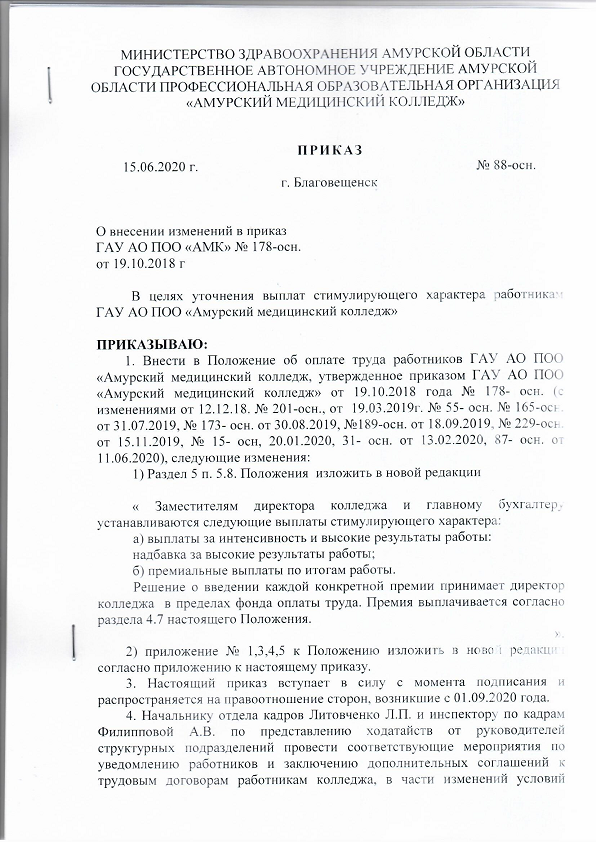 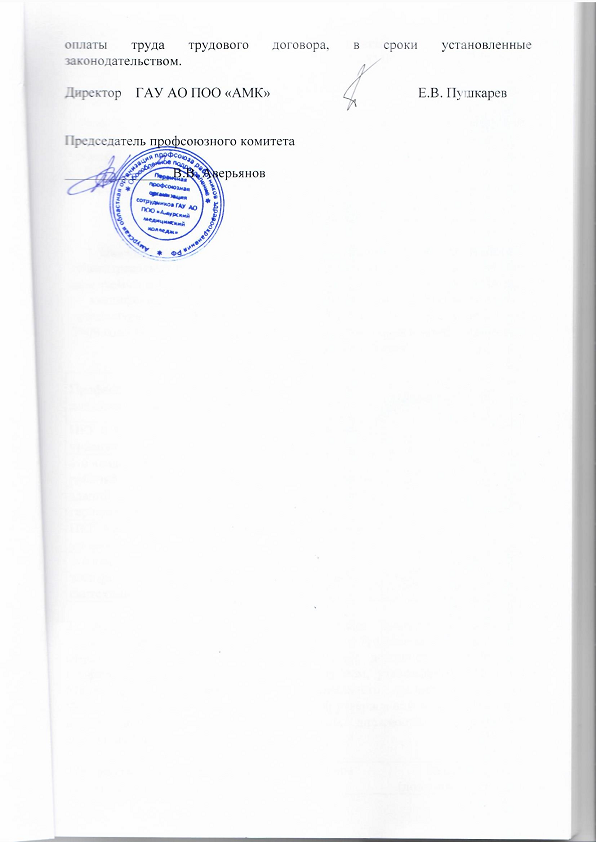 